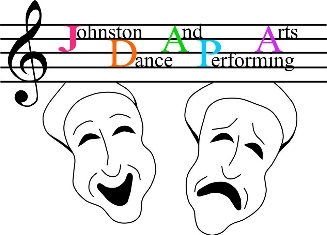 Presents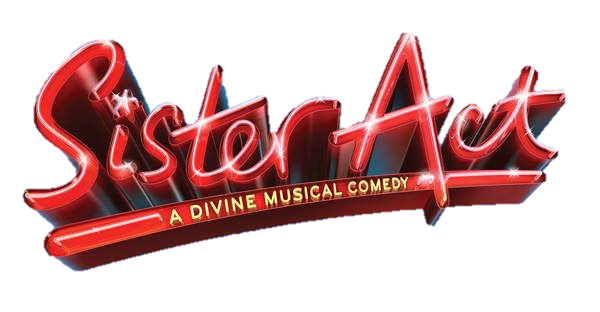 Director: Donna TellierMusic Director: Eric W Van DervortChoreographer:  Brieanna Tellier & Donna TellierAUDITIONSTuesday, November 15th All Roles6:00 pm&Friday, November 18th All RolesPerformancesMarch 17th & 18th, &24th@7:00pmMarch 25th@2:00pm and 7:00pm     Must be available for all technical rehearsals, dress rehearsals & performances.   For more information on roles available go to our Facebook page Johnston Dance and Performing Arts.       